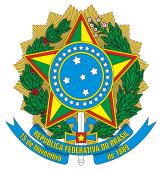 UNIVERSIDADE FEDERAL DA GRANDE DOURADOSPró-Reitoria de Ensino de Graduação – PROGRADCoordenadoria de Assuntos Acadêmicos – CAACSecretaria Acadêmica da FCBA - SECAF/FCBAUNIVERSIDADE FEDERAL DA GRANDE DOURADOSPró-Reitoria de Ensino de Graduação – PROGRADCoordenadoria de Assuntos Acadêmicos – CAACSecretaria Acadêmica da FCBA - SECAF/FCBA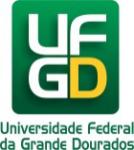 REQUERIMENTOREQUERIMENTOREQUERIMENTOREQUERIMENTOREGIME DE EXERCÍCIOS DOMICILIARESREGIME DE EXERCÍCIOS DOMICILIARESREGIME DE EXERCÍCIOS DOMICILIARESREGIME DE EXERCÍCIOS DOMICILIARESNome:Nome:Nome:Nome:Curso:Curso:   RGA:   RGA:E-mail:E-mail:Celular:Celular:À Coordenação de Curso.JUSTIFICATIVADigitar justificativa explicando porque necessita de Regime de Exercícios Domiciliares.Informar quais disciplinas está matriculado(a). Datar/assinar. Digitalizar e enviar no e-mail:    secaf.fcba@ufgd.edu.brMandar como anexo comprovante (atestado ou laudo médico/certidão de nascimento filho(a)/outro documento que comprove o pedido).Excluir todas as orientações que estão em fonte de cor vermelha.Pelos fatos e argumentos apresentados acima e conforme anexo desse requerimento, solicito o DEFERIMENTO do Regime de Exercícios Domiciliares.__________________________________________   Dourados-MS: _____/______/________.AssinaturaÀ Coordenação de Curso.JUSTIFICATIVADigitar justificativa explicando porque necessita de Regime de Exercícios Domiciliares.Informar quais disciplinas está matriculado(a). Datar/assinar. Digitalizar e enviar no e-mail:    secaf.fcba@ufgd.edu.brMandar como anexo comprovante (atestado ou laudo médico/certidão de nascimento filho(a)/outro documento que comprove o pedido).Excluir todas as orientações que estão em fonte de cor vermelha.Pelos fatos e argumentos apresentados acima e conforme anexo desse requerimento, solicito o DEFERIMENTO do Regime de Exercícios Domiciliares.__________________________________________   Dourados-MS: _____/______/________.AssinaturaÀ Coordenação de Curso.JUSTIFICATIVADigitar justificativa explicando porque necessita de Regime de Exercícios Domiciliares.Informar quais disciplinas está matriculado(a). Datar/assinar. Digitalizar e enviar no e-mail:    secaf.fcba@ufgd.edu.brMandar como anexo comprovante (atestado ou laudo médico/certidão de nascimento filho(a)/outro documento que comprove o pedido).Excluir todas as orientações que estão em fonte de cor vermelha.Pelos fatos e argumentos apresentados acima e conforme anexo desse requerimento, solicito o DEFERIMENTO do Regime de Exercícios Domiciliares.__________________________________________   Dourados-MS: _____/______/________.AssinaturaÀ Coordenação de Curso.JUSTIFICATIVADigitar justificativa explicando porque necessita de Regime de Exercícios Domiciliares.Informar quais disciplinas está matriculado(a). Datar/assinar. Digitalizar e enviar no e-mail:    secaf.fcba@ufgd.edu.brMandar como anexo comprovante (atestado ou laudo médico/certidão de nascimento filho(a)/outro documento que comprove o pedido).Excluir todas as orientações que estão em fonte de cor vermelha.Pelos fatos e argumentos apresentados acima e conforme anexo desse requerimento, solicito o DEFERIMENTO do Regime de Exercícios Domiciliares.__________________________________________   Dourados-MS: _____/______/________.Assinatura